Date d'établissement de la fiche : ___/___/____    Renseigné par : __________________ 
Nom : _________________________                   Prénom : _______________________ 
Employeur : ____________________                   Date d'embauche : ___/___/______ 
Contrat : _________________________               Temps de travail : ___________________ 
Lieux de travail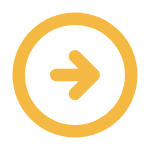 Organisation du travail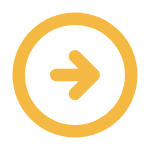 Tâches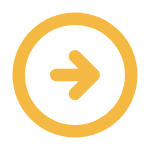 Outils et équipements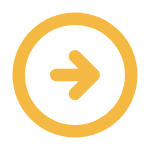 Produits, matériaux et publics concernés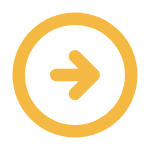 Tenue de travail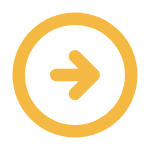 Fiche de poste du 29/03/2024 issue de la FMP Mécanicien automobile, consultable sur le site :
 
https://www.fmppresanse.frNiveau0 = Néant1 = Potentiel2 = Faible3 = Moyen4 = IntenseNiveauNiveaugarage traditionnelatelier carrosserie et mécaniqueatelier mécanique en centre auto (distributeur pneu, pot d'échappement...)centre de contrôle techniquestation-serviceunité de compétition sportiveatelier de maintenance automobile au sein d'une entreprisefosse de visitevéhicule (chez le mécanicien automobile)NiveauNiveauhoraires réguliers de jourtravail au sein d'une équipetravail géré seultravaux urgents impromptusdélais de livraison à respectercoactivitéastreintes et gardestravail le week-endNiveauNiveauétablir un diagnostic de dysfonctionnementeffectuer des opérations de révisioneffectuer la vidangeeffectuer des réparations (mécanicien automobile)démonter des pièces du moteurdégraisser, décaper, nettoyer les piècessouderremplacer les pièces défectueusesnettoyer les garnitures de frictioneffectuer des réglagesinjecter sous haute pressionrecharger une batteriechanger une batteriechanger les pneumatiquesposer et déposer un pare-briseeffectuer des essais sur routemonter des accessoiresintervenir sur un véhicule GPLintervenir sur des équipements "haute technologie"remorquer des véhicules en pannedéplacer un véhiculeeffectuer le contrôle techniquelaver des véhiculesfaire le plein de carburanteffectuer les tâches administratives connexes en garagese déplacer chez le clientNiveauNiveaumallette électroniqueoutillage à mainperceusevisseusemeuleusecompresseursoufflettedémonte-pneumachine à river les garnituresmachine à équilibrer les rouesbanc d'essaipresse pour démontage ou remontage de roulements ou organes mécaniquesfontaine à solvantappareils à haute pression ou à très haute pressionposte de soudurepont élévateurcricpalanpotencesfontaine de dégraissage biologiquefontaine de dégraissage lessivielleNiveauNiveauhuiles minérales usagéespoussières d'embrayagepoussières de freinmasselottes d'équilibrage des jantescarburantssolvants de dégraissagenettoyants aqueux (dégraissage des métaux)solutions biologiques (dégraissage des métaux)gaz d'échappement en milieu ferméNiveauNiveaucombinaison ou  veste et pantaloncombinaison intégrale jetabletenues de travail fournieslunettes de protectionchaussures de sécurité antidérapantesprotections auditivesgants adaptés à l'activitémasque FFP2tablier en cuirmasque FFP3gants adaptés aux produits chimiques utilisés.